 Geraniums for Pentecost 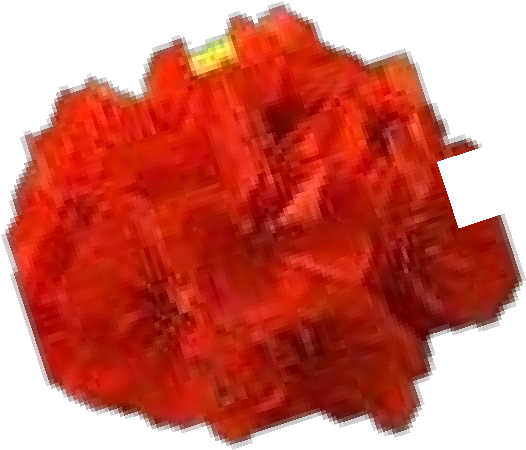 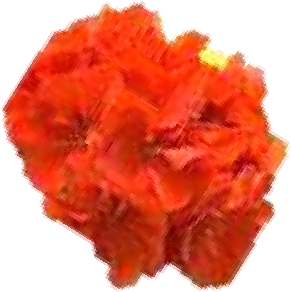 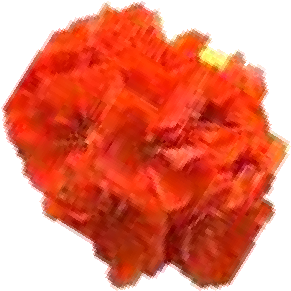 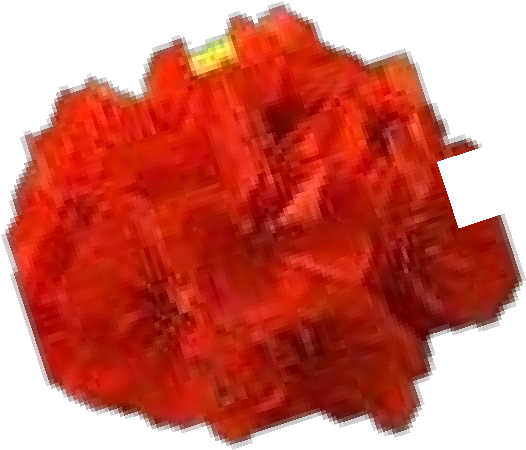 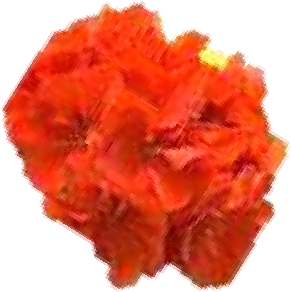 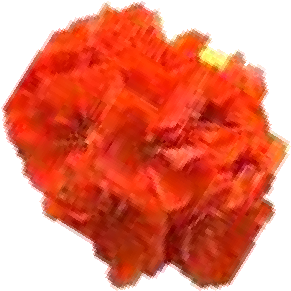  	We will again be offering the opportunity to donate to the Food Bank or a geranium to be used in the in the church garden “In Honor’ or “In Memory” of loved ones or special events in your life.   	The plants will decorate our sanctuary on Pentecost, May 19th, then they will be planted in the garden.  Cost is $5 per plant.  All donations for the Food Pantry will go to the Food Pantry.  Please make checks payable to the “United Ministry”.  Clearly marked orders may be placed in the collection plate, left in the Secretary’s mailbox, or mailed to the Church at 1 Church, Delhi NY 13753.   The deadline to order is Wednesday, May 15, 12 noon       I would like to give: ___________ plants at $5.00 each In Memory/Honor of: _________________________________________      ( c i r c l e  o n e ) 	 	 As a gift from: _______________________________________________ In Memory/Honor of: _________________________________________    ( c i r c l e  o n e ) As a gift from: ______________________________________________ I would like to donate __________to the Food Bank In Memory/Honor of: __________________________________________      ( c i r c l e  o n e ) 	 	 As a gift from: _______________________________________________ In Memory/Honor of: __________________________________________    ( c i r c l e  o n e ) As a gift from: _______________________________________________ Please fill out the form exactly the way you would like the dedication to read.    [Below this line - Office use only] Total enclosed:  _______________    Check no.: _________     Cash ______  Geraniums for Pentecost  	We will again be offering the opportunity to donate to the Food Bank or a geranium to be used in the in the church garden “In Honor’ or “In Memory” of loved ones or special events in your life.   	The plants will decorate our sanctuary on Pentecost, May 19th, then they will be planted in the garden.  Cost is $5 per plant.  All donations for the Food Pantry will go to the Food Pantry.  Please make checks payable to the “United Ministry”.  Clearly marked orders may be placed in the collection plate, left in the Secretary’s mailbox, or mailed to the Church at 1 Church, Delhi NY 13753.   The deadline to order is Wednesday, May 15, 12 noon       I would like to give: ___________ plants at $5.00 each In Memory/Honor of: _________________________________________      ( c i r c l e  o n e ) 	 	 As a gift from: _______________________________________________ In Memory/Honor of: _________________________________________    ( c i r c l e  o n e ) As a gift from: ______________________________________________ I would like to donate __________to the Food Bank In Memory/Honor of: __________________________________________      ( c i r c l e  o n e ) 	 	 As a gift from: _______________________________________________ In Memory/Honor of: __________________________________________    ( c i r c l e  o n e ) As a gift from: _______________________________________________ Please fill out the form exactly the way you would like the dedication to read.    [Below this line - Office use only] Total enclosed:  _______________    Check no.: _________     Cash ______ 